Un village branché 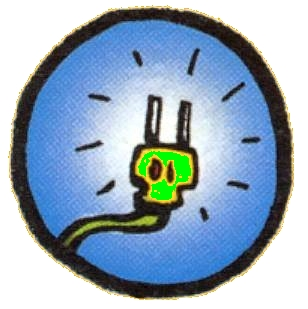 Activités quotidiennes qui nécessitent de l’électricitéComment ferais-tu cette activité sans électricité ?Activités quotidiennes qui nécessitent de l’électricitéComment ferais-tu cette activité sans électricité ?